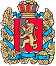 Администрация Шапкинского сельсоветаЕнисейского районаКрасноярского краяПОСТАНОВЛЕНИЕ18.03.2021г.        		                     п. Шапкино                                       	      № 11-пОб утверждении муниципальной целевой Программы по энергосбережению и повышению энергетической эффективности в Шапкинском сельсовете на 2021-2025 годыВо исполнение Федерального закона от 23 ноября 2009 года № 261-ФЗ «Об энергосбережении и о повышении энергетической эффективности и о внесении изменений в отдельные законодательные акты Российской Федерации», на основании статьи 17 Федерального закона от 06 октября 2003 г. № 131 «Об общих принципах организации местного самоуправления в Российской Федерации», Постановления Правительства Российской Федерации от 01 июня 2010 года № 391 "О порядке создания государственной информационной системы в области энергосбережения и повышения энергетической эффективности и условий для ее функционирования" ПОСТАНОВЛЯЮ:Утвердить прилагаемую муниципальную целевую Программу по энергосбережению и повышению энергетической эффективности в Шапкинском сельсовете на 2021-2025 годы.Отменить Постановление администрации Шапкинского сельсовета от 20.04.2011№17/1 «Об утверждении муниципальной целевой Программы по энергосбережению и повышению энергетической эффективности в Шапкинском сельсовете на 2011-2013 годы»3. Настоящее Постановление вступает в силу с момента его официального опубликования (обнародования) и распространяется на правоотношения, возникшие с 01 января 2021 г.4. Контроль за исполнением настоящего Постановления возложить на заместителя главы администрации Шапкинского сельсовета Наконечную Н.А.Глава сельсовета					                Л.И. ЗагитоваУТВЕРЖДЕНАпостановлением главыШапкинского сельсоветаот «18» марта 2021г.МУНИЦИПАЛЬНАЯ ЦЕЛЕВАЯ программаПО ЭНЕРГОСБЕРЕЖЕНИЮ И ПОВЫШЕНИЮ ЭНЕРГЕТИЧЕСКОЙ ЭФФЕКТИВНОСТИ в МУНИЦИПАЛЬНОМ ОБРАЗОВАНИИШАПКИНСКИЙ СЕЛЬСОВЕТ                                                                                                                                                                                                                                            на 2021-2025 годыАдминистрация Шапкинского сельсовета2021 годПАСПОРТ ПРОГРАММЫСодержание1. Содержание проблемы и обоснование необходимости ее решения программными методамиНеобходимость повысить эффективность потребления энергии как фактора, определяющего конкурентоспособность страны и ее регионов, была названа в числе основных задач социально-экономического развития страны в посланиях Президента Российской Федерации.Решения, принятые Правительством Российской Федерации в развитие этого положения, изменили направление динамики роста внутренних цен на энергоносители, создав экономические условия для интенсификации работы по энергосбережению.Ввиду быстрого увеличения цен на энергоносители, затраты на них и в коммунальной сфере, и в промышленности выросли многократно.С другой стороны,Динамика изменения цен на жидкое и твердое топливо (мазут, дизельное топливо, уголь) следует за изменением мировых цен на нефть и не регулируется со стороны государства. Невозможность создания значительных запасов жидкого топлива в период благоприятной внутригодовой конъюнктуры приводит к ухудшению условий деятельности энергоснабжающих организаций и увеличению их затрат.С учетом указанных обстоятельств, проблема заключается в том, что при существующем уровне энергоемкости экономики и социальной сферы муниципального образования предстоящие изменения стоимости топливно-энергетических и коммунальных ресурсов приведут к следующим негативным последствиям:- росту затрат предприятий, расположенных на территории Шапкинского сельсовета, на оплату топливно-энергетических и коммунальных ресурсов, приводящему к снижению конкурентоспособности и рентабельности их деятельности;- росту стоимости жилищно-коммунальных услуг при ограниченных возможностях населения самостоятельно регулировать объем их потребления и снижению качества жизни населения;- снижению эффективности бюджетных расходов, вызванному ростом доли затрат на оплату коммунальных услуг в общих затратах на муниципальное управление;- опережающему росту затрат на оплату коммунальных ресурсов в расходах на содержание муниципальных бюджетных организаций здравоохранения, образования, культуры и т.п., и вызванному этим снижению эффективности оказания услуг.Высокая энергоемкость предприятий в этих условиях может стать причиной снижения темпов роста экономики Шапкинского сельского поселения и налоговых поступлений в бюджеты всех уровней.Для решения проблемы необходимо осуществление комплекса мер по интенсификации энергосбережения, которые заключаются в разработке, принятии и реализации срочных согласованных действий по повышению энергетической эффективности при производстве, передаче и потреблении энергии и ресурсов других видов на территории муниципального образования и прежде всего в органах местного самоуправления, муниципальных учреждениях, муниципальных унитарных предприятиях.Срок реализации таких мероприятий определяется, прежде всего, сроками либерализации рынков первичных энергоресурсов (до 2021 года), после чего по прогнозу органов государственной власти цены на энергоносители в Российской Федерации фактически сравняются с мировыми ценами.В этих условиях для улучшения ситуации с энергосбережением был принят Федеральный закон от 23.11.2009 года № 261-ФЗ «Об энергосбережении и повышении энергетической эффективности и о внесении изменений в отдельные законодательные акты Российской Федерации» (далее – Федеральный закон), определивший цели, методы и основные направления действий при реализации государственной политики в сфере энергосбережения. Основным инструментом управления энергосбережением 
является программно-целевой метод, предусматривающий разработку, принятие и исполнение муниципальной целевой программы энергосбережения и энергетической эффективности.В предстоящий период на территории Шапкинского сельсовета должны быть выполнены установленные Федеральный законом требования в части управления процессом энергосбережения, в том числе:- применение энергосберегающих технологий при проектировании, строительстве, реконструкции и капитальном ремонте объектов капитального строительства;	- проведение энергетических обследований;	- учет энергетических ресурсов;	- ведение энергетических паспортов;	- ведение топливно-энергетических балансов;	- нормирование потребления энергетических ресурсов- заключение энергосервисных договоров.Необходимость решения проблемы энергосбережения программно-целевым методом обусловлена следующими причинами:1. Невозможностью комплексного решения проблемы в требуемые сроки за счет использования действующего рыночного механизма;2. Комплексным характером проблемы и необходимостью координации действий по ее решению.Повышение эффективности использования энергии и других видов ресурсов требует координации действий поставщиков и потребителей  ресурсов, выработки общей технической политики, согласования договорных условий, сохранения баланса и устойчивости работы технических систем и т.п. В силу преимущественно монопольного характера рынка энергии и других коммунальных ресурсов без участия органов местного самоуправления баланс в отношениях поставщиков и потребителей ресурсов будет смещен в пользу поставщиков.Отдельной проблемой является снижение издержек на получение информации, сравнение эффективности различных энергосберегающих мероприятий и выбор из них наиболее оптимальных для применения.3. Необходимостью обеспечить выполнение задач социально-экономического развития, поставленных на федеральном, региональном и местном уровне. 4. Необходимостью повышения эффективности расходования бюджетных средств и снижения рисков развития муниципального образования.5. Требованиями Федерального закона и постановления Правительства РФ от 31 декабря 2009 г. № 1225 к муниципальным программам в области энергосбережения и повышения энергетической эффективности:5.1. муниципальные программы в области энергосбережения и повышения энергетической эффективности (далее - программы) должны содержать:- перечень целевых показателей в области энергосбережения и повышения энергетической эффективности;- перечень и сроки выполнения мероприятий по энергосбережению и повышению энергетической эффективности, проведение которых возможно с использованием внебюджетных средств, полученных также с применением регулируемых цен (тарифов);5.2. органы местного самоуправления ежегодно могут проводить корректировку планируемых значений целевых показателей в области энергосбережения и повышения энергетической эффективности программ с учетом фактически достигнутых результатов реализации программ и изменения социально-экономической ситуации;5.3. планируемые и фактически достигнутые в ходе реализации программ значения целевых показателей в области энергосбережения и повышения энергетической эффективности рассчитываются для каждого года на протяжении всего срока реализации программы;5.4. целевые показатели в области энергосбережения и повышения энергетической эффективности, предусматриваемые в программе, отражающие динамику (изменение) показателей, должны рассчитываться по отношению к значениям соответствующих показателей в году, предшествующем году начала реализации программы, а целевые показатели, отражающие оснащенность приборами учета энергетических ресурсов, рассчитываются в отношении объектов, подключенных к электрическим сетям централизованного электроснабжения, и (или) системам централизованного теплоснабжения, и (или) системам централизованного водоснабжения, и (или) системам централизованного газоснабжения.5.5. при расчете значений целевых показателей в области энергосбережения и повышения энергетической эффективности в сопоставимых условиях должно учитываться в том числе изменение структуры и объемов потребления энергетических ресурсов, не связанных с проведением мероприятий по энергосбережению и повышению энергетической эффективности, изменением численности населения муниципального образования.В предстоящий период решение этих вопросов без применения программно-целевого метода не представляется возможным.	Комплекс мероприятий по управлению энергосбережением, необходимо реализовать в полном объеме в течение 2021-2025 годов.При сохранении существующих тенденций без применения программно-целевого метода доля расходов потребителей на оплату коммунальных ресурсов возрастет к 2022 году в 1,2 раза по сравнению со средними показателями за 2019 год.В результате реализации Программы доля затрат на приобретение энергии снизится и составит к 2022 году 3,2 процента. Основные риски, связанные с реализацией Программы, определяются следующими факторами:- ограниченностью источников финансирования программных мероприятий и неразвитостью механизмов привлечения средств на финансирование энергосберегающих мероприятий; - неопределенностью конъюнктуры и неразвитостью институтов рынка энергосбережения; - незавершенностью реформирования энергетики и предстоящими изменениями в управлении отраслью на федеральном уровне;- дерегулированием рынков энергоносителей.В настоящее время создание условий для повышения эффективности использования энергии и других видов ресурсов становится одной из приоритетных задач социально-экономического развития Шапкинского сельсовета.2. Основные пути решения проблемыВ общей структуре потребления энергетических ресурсов были выделены электроэнергия, тепловая энергия, и водопотребление.В рамках Программы принято решение сосредоточить усилия на наиболее значимых для поселения объектах: жилищный фонд, социальная сфера, муниципальные предприятия. Для поэтапной реализации всего располагаемого потенциала энергосбережения в Программе предусматриваются, помимо технических решений, организационно-экономические, правовые, административные рычаги и механизмы стимулирования энергосберегающей политики, активная пропаганда энерго- и ресурсосбережения. Реализация комплексных работ по экономии энергетических ресурсов качественно повысит энергетическую эффективность экономики поселения.3. Цели и задачи Программы3.1. Цели ПрограммыОсновными целями Программы являются повышение энергетической эффективности при производстве, передаче и потреблении энергетических ресурсов в Шапкинского сельсовета за счет снижения к 2023 году удельных показателей энергоемкости и энергопотребления предприятий и организаций, снижение нагрузки на бюджет по оплате энергоносителей, улучшение среды проживания; создание условий для перевода экономики и бюджетной сферы муниципального образования на энергосберегающий путь развития.             3.2. Задачи ПрограммыДля достижения поставленных целей в ходе реализации Программы органу местного самоуправления необходимо решить следующие задачи:3.2.1. Проведение комплекса организационно-правовых мероприятий по управлению энергосбережением, в том числе создание системы показателей, характеризующих энергетическую эффективность при производстве, передаче и потреблении энергетических ресурсов, их мониторинга, а также сбора и анализа информации об энергоемкости экономики территории.Для этого в предстоящий период необходимо:3.2.1.1. принятие долгосрочных планов по повышению показателей энергетической эффективности при производстве, передаче и потреблении топливно-энергетических ресурсов на предприятиях и в организациях на территории Шапкинского сельского поселения;3.2.1.2. создание муниципальной нормативной базы и методического обеспечения энергосбережения, в том числе:1) разработка и принятие системы муниципальных нормативных правовых актов, стимулирующих энергосбережение;2) разработка и внедрение типовых форм договоров на поставку энергетических и коммунальных ресурсов, направленных на стимулирование энергосбережения;3) создание системы нормативно-методического обеспечения эффективного использования энергии и ресурсов, включая разработку норм освещения, стимулирующих применение энергосберегающих осветительных установок и решений;3.2.1.3. подготовка кадров в области энергосбережения, в том числе:1) включение в программы по повышению квалификации муниципальных служащих учебных курсов по основам эффективного использования энергетических ресурсов;2) проведение систематических мероприятий по информационному обеспечению и пропаганде энергосбережения в средней общеобразовательной школе;3.2.1.4. внедрение элементов системы энергетического менеджмента муниципальных учреждениях;3.2.1.5. участие в научно-практических конференциях и семинарах по энергосбережению; 3.2.1.6. разработка и внедрение форм наблюдения за показателями, характеризующими эффективность использования основных видов энергетических ресурсов и энергоемкости экономики территории.3.2.2. Расширение практики применения энергосберегающих технологий при модернизации, реконструкции и капитальном ремонте основных фондов.	Для решения данной задачи необходимо при согласовании проектов строительства, реконструкции, капитального ремонта, а также при приемке объектов капитального строительства ввести в практику применение требований по ресурсоэнергосбережению, соответствующих или превышающих требования федеральных нормативных актов, и обеспечить их соблюдение.3.2.3. Проведение энергоаудита, энергетических обследований, ведение энергетических паспортов.Для выполнения данной задачи необходимо организовать работу по:	3.2.3.1. проведению энергетических обследований, составлению энергетических паспортов;3.2.3.2. проведению энергосберегающих мероприятий (проведение энергетических обследований, составление энергетических паспортов, обеспечение приборами учета коммунальных ресурсов, устройствами регулирования потребления тепловой энергии) при капитальном ремонте многоквартирных жилых домов, осуществляемом с участием бюджетных средств, в том числе с использованием средств выделяемых в соответствии с Федеральным законом № 185-ФЗ.3.2.4. Обеспечение учета всего объема потребляемых энергетических ресурсов.Для этого необходимо оснастить приборами учета коммунальных ресурсов и устройствами регулирования потребления тепловой энергии все местного самоуправления, муниципальные учреждения и перейти на расчеты между организациями муниципальной бюджетной сферы и поставщиками коммунальных ресурсов только по показаниям приборов учета.3.2.5. Организация ведения топливно-энергетических балансов.Для выполнения этой задачи необходимо обеспечить ведение топливно-энергетических балансов органами местного самоуправления, муниципальными учреждениями, а также организациями, получающими поддержку из бюджета.3.2.6. Нормирование и установление обоснованных лимитов потребления энергетических ресурсов.Для выполнения данной задачи необходимо:3.2.6.1. разработать методику нормирования и установления обоснованных нормативов и лимитов энергопотребления в органах местного самоуправления, муниципальных учреждениях;3.2.6.2. учитывать показатели энергоэффективности серийно производимых машин, приборов и оборудования, при закупках для муниципальных нужд.Поставленная цель и решаемые в рамках Программы задачи направлены на повышение эффективности использования энергетических ресурсов при их потреблении. 4. Энергосбережение при потреблении энергоресурсов4.1. Энергосбережение в учреждениях социальной сферыВ социальной сфере Шапкинского сельсовета действуют муниципальные учреждения образования, здравоохранения, культуры, физкультуры и спорта (далее – организации бюджетной сферы).В период реализации данной подпрограммы основной проблемой в бюджетной сфере будет снижение эффективности муниципального управления и оказания услуг, связанное с опережающим ростом стоимости коммунальных ресурсов, и вызванное этим резкое увеличение удельного веса расходов на оплату коммунальных услуг в общих расходах бюджетных организаций. Целью данной подпрограммы является повышение эффективности использования энергоресурсов в органах местного самоуправления и организациях бюджетной сферы, обеспечение на этой основе снижения потребления энергетических ресурсов.Основные задачи, которые необходимо решить для достижения поставленной цели: - обеспечить проведение энергетических обследований, ведение энергетических паспортов и топливно-энергетических балансов в муниципальных организациях;- установить и обеспечить соблюдение нормативов затрат топлива и энергии, а также лимитов потребления энергетических ресурсов для органов местного самоуправления, муниципальных учреждений, на уровне, не выше соответствующих показателей для организаций Красноярского края;- обеспечить приборами учета коммунальных ресурсов и устройствами регулирования потребления тепловой энергии основные энергопотребляющие объекты муниципальной бюджетной сферы и перейти на расчеты между муниципальными организациями и поставщиками коммунальных ресурсов исходя из показаний приборов учета;- обеспечить применение современных энергосберегающих технологий при проектировании, строительстве, реконструкции и капитальном ремонте объектов капитального строительства за счет средств местного бюджета;- сформировать систему муниципальных нормативных правовых актов, стимулирующих энергосбережение.Механизм реализации данной подпрограммы предусматривает осуществление программных мероприятий с использованием существующей схемы отраслевого управления, дополненной системой мониторинга и оценки достигнутых промежуточных и итоговых результатов.Координация деятельности отраслевых органов муниципального управления, мониторинг выполнения, анализ результатов и контроль за реализацией данной подпрограммы осуществляется координатором Программы.4.2. Энергосбережение в жилых домахПоселок Шапкино состоит из 2 микрорайонов. Население поселения по состоянию на 01.01.2021 года составляет 851 человек и является потребителем энергоресурсов и воды. В жилищном фонде Шапкинского сельсовета насчитывается 103 дома.Мероприятия по повышению эффективности использования энергии в жилищном фонде предполагается осуществлять по следующим направлениям:- повышение эффективности использования энергии в жилищном фонде;- осуществление демонстрационных проектов высокой энергетической эффективности в муниципальном жилищном фонде;- проведение энергосберегающих мероприятий (проведение энергетических обследований, составление энергетических паспортов, обеспечение приборами учета коммунальных ресурсов и устройствами регулирования потребления тепловой энергии) при капитальном ремонте многоквартирных жилых домов, осуществляемом полностью или частично за счет средств из краевого бюджета.Основной задачей в жилищном фонде является реализация комплекса мер, направленных на приведение показателей энергоемкости к современным требованиям, поэтапной реализации проектов высокой энергетической эффективности на объектах муниципальной собственности. В результате проведения данных мероприятий темп роста стоимости коммунальных услуг для граждан, проживающих в муниципальном жилищном фонде Шапкинского сельсовета, не должен превысить индекса потребительских цен за соответствующий период.Одновременно при обеспечении установленных стандартов качества и надежности предоставления коммунальных услуг должна быть решена задача по предоставлению возможности гражданам индивидуально регулировать потребление коммунальных ресурсов и получать текущую информацию о фактических объемах их потребления. Реализация демонстрационных проектов высокой энергетической эффективности в муниципальном жилищном фонде проводится в целях отработки механизмов внедрения и управления энергосбережением в жилищно-коммунальном комплексе Шапкинского сельсовета, сокращением материальных, временных, информационных затрат на выбор и доступ к энергосберегающим технологиям, создания условий для их массового внедрения и интенсификации энергосбережения в отрасли.Для создания условий выполнения энергосберегающих мероприятий в жилищном фонде необходимо:принять меры по приватизации муниципального жилищного фонда, в том числе за счет увеличения платы за наем;обеспечить в рамках муниципального заказа применение современных энергосберегающих технологий при проектировании, строительстве, реконструкции и капитальном ремонте объектов муниципального жилищного фонда;сформировать систему муниципальных нормативных правовых актов, стимулирующих энергосбережение в жилищном фонде, в том числе при установлении нормативов потребления коммунальных ресурсов;создать условия для обеспечения жилищного фонда муниципального образования приборами учета коммунальных ресурсов и устройствами регулирования потребления тепловой энергии, перехода на расчеты между населением и поставщиками коммунальных ресурсов исходя из показаний приборов учета;обеспечить доступ населения муниципального образования к информации по энергосбережению. Для реализации комплекса энергоресурсосберегающих мероприятий в жилищном фонде муниципального образования, необходимо организовать работу по:внедрению энергосберегающих светильников, в том числе на базе светодиодов;регулировке систем отопления, холодного и горячего водоснабжения;автоматизации работы электроплит;оптимизации работы вентсистем;автоматизации включения-выключения внешнего освещения подъездов;внедрению энергоэффективного внутриподъездного освещения;модернизации тепловых пунктов;утеплению чердачных перекрытий и подвалов;утеплению входных дверей и окон;установке теплоотражателей;переводу отопления на дежурный режим во внерабочее время;регулировке систем отопления;промывке систем центрального отопления;установке водосберегающей арматуры.Механизм реализации данной подпрограммы предусматривает осуществление программных мероприятий с использованием существующей схемы отраслевого управления, дополненной системой мониторинга и оценки достигнутых промежуточных и итоговых результатов.5. Система программных мероприятийМеханизм реализации и порядокконтроля за ходом реализации ПрограммыМеханизм реализации данной Программы предусматривает осуществление программных мероприятий с использованием существующей схемы отраслевого управления во взаимодействии с организациями-исполнителями мероприятий Программы, дополненной системой мониторинга и оценки достигнутых результатов. При реализации программных мероприятий на предприятии (в организации) руководитель, с учетом содержащихся в настоящем разделе рекомендаций и специфики деятельности предприятия (организации), организует работу по управлению энергосбережением, определяет основные направления, плановые показатели деятельности в этой сфере и несет ответственность за эффективность использования энергии и ресурсов в организации.Обязанности по выполнению энергосберегающих мероприятий, учету, контролю за их реализацией и результатами в органах местного самоуправления, муниципальных учреждениях должны быть установлены в должностных регламентах (инструкциях, трудовых контрактах) в течение трех месяцев с момента начала реализации Программы. Ответственность за невыполнение указанных функций устанавливается приказом руководителя или решением вышестоящего органа управления.Муниципальные заказчики определяют по согласованию с координатором Программы основные направления и плановые показатели деятельности по управлению энергосбережением, обеспечивают мотивацию и контроль достижения установленных отраслевых показателей энергоэффективности, а также несут ответственность за достижение утвержденных показателей и индикаторов, позволяющих оценить ход реализации Программы в отрасли.Размещение заказов на поставки товаров, выполнение работ, оказание услуг для муниципальных нужд производится с обязательным учетом требований действующего законодательства и принятых органами государственной власти и местного самоуправления рекомендаций по обеспечению энергосберегающих характеристик закупаемой продукции.В отношении муниципальных организаций: бюджетных учреждений, а также органов местного самоуправления, - управление Программой осуществляется в основном административными (организационно-распорядительными) методами в сочетании с использованием экономических стимулов и мер морального поощрения персонала.Финансирование программных мероприятий осуществляется непосредственно муниципальными заказчиками из средств, предусмотренных на реализацию программных мероприятий по энергосбережению.Порядок финансирования программных мероприятий для социальной сферы и жилищного фонда Администрация Шапкинского сельсовета устанавливает администрация Шапкинского сельсовета.Отбор исполнителей для выполнения работ по реализации программных мероприятий производится муниципальными заказчиками Программы в установленном для размещения муниципальных заказов порядке.Управление со стороны органов местного самоуправления за реализацией программных мероприятий в коммерческом секторе экономики, а также в некоммерческих организациях и домохозяйствах, осуществляется через применение экономических стимулов, в том числе координацию и укрупнение спроса, а также снижение издержек на получение информации и доступа к эффективным энергосберегающим технологиям. Не позднее 15 сентября каждого года организации-исполнители Программы представляют в администрацию Шапкинского сельсовета предложения в план энергосберегающих мероприятий на следующий год.Отчет о реализации мероприятий Программы и объемах финансирования все организации-исполнители Программы представляют в администрацию Шапкинского сельсовета ежеквартально и по итогам года.Сроки и форму учета мероприятий и контроля за выполнением утвержденных показателей и индикаторов, позволяющих оценить ход реализации Программы в коммерческом секторе экономики, муниципальных и некоммерческих организациях отрасли, устанавливает координатор Программы. С учетом положений Программы координатор Программы:- обеспечивает реализацию программных мероприятий и координирует деятельность муниципального заказчика, участвующего в Программе;- производит в установленном порядке отбор исполнителей программных мероприятий, по которым координатор является муниципальным заказчиком, и финансирует в установленном порядке их проведение;- осуществляет мониторинг хода реализации Программы, в том числе сбор и анализ статистической и иной информации об эффективности использования энергетических ресурсов, организации независимой оценки показателей результативности и эффективности программных мероприятий, их соответствии целевым индикаторам и показателям;- согласовывает финансирование программных мероприятий из местного бюджета;- готовит заключения о результатах работы по энергосбережению в отраслях социальной сферы, экономики и жилищном фонде;- контролирует совместно с муниципальным заказчиком Программы выполнение в установленные сроки программных мероприятий, эффективность и целевое использование выделенных на реализацию Программы бюджетных средств, а также своевременный возврат бюджетных ссуд и кредитов;- планирует совместно с муниципальным заказчикаом Программы программные мероприятия на очередной финансовый год, готовит предложения по корректировке Программы;- готовит и (или) согласовывает проекты нормативных правовых актов по вопросам энергосбережения;- выполняет иные функции по управлению программными мероприятиями в соответствии с действующим законодательством и Программой.Контроль за ходом выполнения программных мероприятий производится координатором Программы по указанным в паспорте Программы показателям и индикаторам, позволяющим оценить ход ее реализации.Контроль за целевым расходованием бюджетных средств на реализацию программных мероприятий в установленном порядке осуществляют контролирующие органы.Предусмотренные Программой финансово-экономические механизмы и механизмы стимулирования распространяются на лиц, являющихся исполнителями программных мероприятий.Финансирование мероприятий по энергосбережению в социальной сфере осуществляется за счет:- ежегодного сокращения расходов бюджета на оплату муниципальными учреждениями энергетических ресурсов исходя из сокращения потребления ими каждого энергоресурса в натуральном выражении в течение 5 лет начиная с 2021 года;- текущих расходов муниципальных учреждений за счет субсидий бюджетным учреждениям на оказание муниципальных услуг, выполнение работ.Разделы Программы, касающиеся промышленности, сферы услуг, предприятия жилищно-коммунального хозяйства, выполняются за счет собственных средств предприятий.Финансирование энергосберегающих мероприятий за счет средств бюджета Шапкинского сельского поселения осуществляется в соответствии с решением Совета депутатов Шапкинского сельского поселения о бюджете на соответствующий финансовый год.Объем и структура бюджетного финансирования Программы согласовываются с муниципальным заказчиком Программы и подлежат ежегодному уточнению в соответствии с возможностями бюджета и с учетом фактического выполнения программных мероприятий. Финансовый контроль за целевым использованием бюджетных средств осуществляется уполномоченными органами в установленном порядке.1. Наименование Программы Муниципальная целевая программа по энергосбережению и повышению энергетической эффективностив муниципальном образовании Шапкинский сельсовет на 2021-2025 годы2. Заказчики и разработчики Программы Администрация Шапкинского сельсовета3. Руководитель Программы Заместитель главы администрации Шапкинского сельсовета4. Исполнители мероприятий ПрограммыАдминистрация Шапкинского сельсовета5. Цели, задачи ПрограммыЦели:повышение энергетической эффективности при производстве, передаче и потреблении энергетических ресурсов в поселке Шапкино за счет снижения удельных показателей энергоемкости и энергопотребления предприятий и организаций;снижение нагрузки на бюджет по оплате энергоносителей, улучшение среды проживания;создание условий для перевода экономики и бюджетной сферы муниципального образования на энергосберегающий путь развития.Задачи: проведение комплекса организационно-правовых мероприятий по управлению энергосбережением, в том числе создание системы показателей, характеризующих энергетическую эффективность при производстве, передаче и потреблении энергетических ресурсов, их мониторинга, а также сбора и анализа информации об энергоемкости экономики территории;расширение практики применения энергосберегающих технологий; проведение энергоаудита, энергетических обследований, ведение энергетических паспортов;обеспечение учета всего объема потребляемых энергетических ресурсов; организация ведения топливно-энергетических балансов;нормирование и установление обоснованных лимитов потребления энергетических ресурсов6. Основание для разработки Программы (правовое и нормативное обеспечение)Федеральный закон от 23 ноября 2009 г. № 261-ФЗ «Об энергосбережении и повышении энергетической эффективности и о внесении изменений в отдельные законодательные акты Российской Федерации»;Постановление главы Шапкинского сельсовета от 18.03.2021г. № 11-п «Об утверждении муниципальной целевой Программы по энергосбережению и повышению энергетической эффективности в Шапкинском сельсовете на 2021-2025 годы»7. Сроки реализации Программы2021-2025 годы8. Ожидаемые результаты от реализации ПрограммыРеализация Программы позволит: 1. установить наличие в органах местного самоуправления Шапкинского сельсовета, муниципальных учреждениях:- энергетических паспортов;- топливно-энергетических балансов;- актов энергетических обследований;2. - снизить удельные показатели расхода энергоносителей по отношению к уровню 2019 года на 15-20%; - сократить потребление холодной и горячей воды на 15-20% за счет уменьшения непроизводительных потерь, упорядочения системы взаимных расчетов между населением и поставщиками услуг, повышения качества предоставляемых услуг. - ускорить решение экологических и социальных проблем поселения; - обеспечить необходимые условия для поэтапного снижения нормы удельного потребления тепловой энергии в жилищном секторе с 0,35 до 0,30 Гкал/кв. м·год; - обеспечить 100% учет энергоресурсов и воды в социальной сфере поселения;- обеспечить оснащенность коммерческим учетом тепла жилищного фонда; - утвердить статус Шапкинского сельского поселения как энергоэффективного поселенияОрганизация контроля за реализацией ПрограммыАдминистрация Шапкинского сельсовета1. Содержание проблемы и обоснование необходимости ее решения программными методами992. Основные пути решения проблемы13133. Цели и задачи Программы13133.1. Цели Программы13133.2. Задачи Программы13134. Энергосбережение при потреблении энергоресурсов15154.1. Энергосбережение в учреждениях социальной сферы 15154.2. Энергосбережение в жилых домах4.2. Энергосбережение в жилых домах165. Система программных мероприятий5. Система программных мероприятий196. Механизм реализации и порядок контроля за ходом реализации Программы6. Механизм реализации и порядок контроля за ходом реализации Программы29№ п/п№ п/пНаименование мероприятийПолучаемый эффектПолучаемый эффектПолучаемый эффектПолучаемый эффектПолучаемый эффектПланируемые затраты по годам (млн.руб.)Планируемые затраты по годам (млн.руб.)Планируемые затраты по годам (млн.руб.)Планируемые затраты по годам (млн.руб.)Планируемые затраты по годам (млн.руб.)Планируемые затраты по годам (млн.руб.)Планируемые затраты по годам (млн.руб.)Планируемые затраты по годам (млн.руб.)Планируемые затраты по годам (млн.руб.)Планируемые затраты по годам (млн.руб.)Планируемые затраты по годам (млн.руб.)Планируемые затраты по годам (млн.руб.)Планируемые затраты по годам (млн.руб.)Планируемые затраты по годам (млн.руб.)Планируемые затраты по годам (млн.руб.)Планируемые затраты по годам (млн.руб.)Планируемые затраты по годам (млн.руб.)Планируемые затраты по годам (млн.руб.)Планируемые затраты по годам (млн.руб.)Планируемые затраты по годам (млн.руб.)Планируемые затраты по годам (млн.руб.)Планируемые затраты по годам (млн.руб.)Ответственный исполнительОтветственный исполнительОтветственный исполнительОтветственный исполнительОтветственный исполнительОтветственный исполнитель№ п/п№ п/пНаименование мероприятийПолучаемый эффектПолучаемый эффектПолучаемый эффектПолучаемый эффектПолучаемый эффект2021 год2021 год2021 год2021 год2022 г.2022 г.2022 г.2022 г.2022 г.2023 г.2023 г.2023 г.2023 г.2023 г.2024-2025 гг.2024-2025 гг.2024-2025 гг.2024-2025 гг.2024-2025 гг.2024-2025 гг.2024-2025 гг.2024-2025 гг.112333334444555556666677777777888888Организационно-аналитические мероприятияОрганизационно-аналитические мероприятияОрганизационно-аналитические мероприятияОрганизационно-аналитические мероприятияОрганизационно-аналитические мероприятияОрганизационно-аналитические мероприятияОрганизационно-аналитические мероприятияОрганизационно-аналитические мероприятияОрганизационно-аналитические мероприятияОрганизационно-аналитические мероприятияОрганизационно-аналитические мероприятияОрганизационно-аналитические мероприятияОрганизационно-аналитические мероприятияОрганизационно-аналитические мероприятияОрганизационно-аналитические мероприятияОрганизационно-аналитические мероприятияОрганизационно-аналитические мероприятияОрганизационно-аналитические мероприятияОрганизационно-аналитические мероприятияОрганизационно-аналитические мероприятияОрганизационно-аналитические мероприятияОрганизационно-аналитические мероприятияОрганизационно-аналитические мероприятияОрганизационно-аналитические мероприятияОрганизационно-аналитические мероприятияОрганизационно-аналитические мероприятияОрганизационно-аналитические мероприятияОрганизационно-аналитические мероприятияОрганизационно-аналитические мероприятияОрганизационно-аналитические мероприятияОрганизационно-аналитические мероприятияОрганизационно-аналитические мероприятияОрганизационно-аналитические мероприятияОрганизационно-аналитические мероприятияОрганизационно-аналитические мероприятияОрганизационно-аналитические мероприятия«Энергоэффективность в социальной сфере»«Энергоэффективность в социальной сфере»«Энергоэффективность в социальной сфере»«Энергоэффективность в социальной сфере»«Энергоэффективность в социальной сфере»«Энергоэффективность в социальной сфере»«Энергоэффективность в социальной сфере»«Энергоэффективность в социальной сфере»«Энергоэффективность в социальной сфере»«Энергоэффективность в социальной сфере»«Энергоэффективность в социальной сфере»«Энергоэффективность в социальной сфере»«Энергоэффективность в социальной сфере»«Энергоэффективность в социальной сфере»«Энергоэффективность в социальной сфере»«Энергоэффективность в социальной сфере»«Энергоэффективность в социальной сфере»«Энергоэффективность в социальной сфере»«Энергоэффективность в социальной сфере»«Энергоэффективность в социальной сфере»«Энергоэффективность в социальной сфере»«Энергоэффективность в социальной сфере»«Энергоэффективность в социальной сфере»«Энергоэффективность в социальной сфере»«Энергоэффективность в социальной сфере»«Энергоэффективность в социальной сфере»«Энергоэффективность в социальной сфере»«Энергоэффективность в социальной сфере»«Энергоэффективность в социальной сфере»«Энергоэффективность в социальной сфере»«Энергоэффективность в социальной сфере»«Энергоэффективность в социальной сфере»«Энергоэффективность в социальной сфере»«Энергоэффективность в социальной сфере»«Энергоэффективность в социальной сфере»«Энергоэффективность в социальной сфере»1.1.1.1.Проведение энергетических обследований. Определение удельных расходов электроэнергии, теплоэнергии, горячей воды, холодной воды. Оформление энергетических паспортов на все учреждения.Проведение энергетических обследований. Определение удельных расходов электроэнергии, теплоэнергии, горячей воды, холодной воды. Оформление энергетических паспортов на все учреждения.Выявление учреждений с повышенными расходами энергоресурсов, их слабых мест, ТЭО энергосберегающих мероприятий Выявление учреждений с повышенными расходами энергоресурсов, их слабых мест, ТЭО энергосберегающих мероприятий Выявление учреждений с повышенными расходами энергоресурсов, их слабых мест, ТЭО энергосберегающих мероприятий Выявление учреждений с повышенными расходами энергоресурсов, их слабых мест, ТЭО энергосберегающих мероприятий Выявление учреждений с повышенными расходами энергоресурсов, их слабых мест, ТЭО энергосберегающих мероприятий ----0,020,020,020,020,020,020,020,020,020,060,060,060,060,060,060,060,06Администрация Шапкинского сельсоветаАдминистрация Шапкинского сельсоветаАдминистрация Шапкинского сельсоветаАдминистрация Шапкинского сельсоветаАдминистрация Шапкинского сельсоветаАдминистрация Шапкинского сельсовета1.2.1.2.Размещение на фасадах зданий, строение, сооружений указателей классов их энергоэффективностиРазмещение на фасадах зданий, строение, сооружений указателей классов их энергоэффективностиИнформирование о классе энергетической эффективности Информирование о классе энергетической эффективности Информирование о классе энергетической эффективности Информирование о классе энергетической эффективности Информирование о классе энергетической эффективности ----0,00450,00450,00450,00450,00450,00450,00450,00450,00450,00450,00450,01350,01350,01350,01350,01350,01350,0135Администрация Шапкинского сельсоветаАдминистрация Шапкинского сельсоветаАдминистрация Шапкинского сельсоветаАдминистрация Шапкинского сельсоветаАдминистрация Шапкинского сельсовета1.3.1.3.Обеспечение контроля за внедрением энергосберегающих мероприятий   при ремонте, зданий, строений, сооружений.  Обеспечение контроля за внедрением энергосберегающих мероприятий   при ремонте, зданий, строений, сооружений.  Снижение потребления энергоресурсов, затрат не требуетсяСнижение потребления энергоресурсов, затрат не требуетсяСнижение потребления энергоресурсов, затрат не требуетсяСнижение потребления энергоресурсов, затрат не требуетсяСнижение потребления энергоресурсов, затрат не требуется---------------------Администрация Шапкинского сельсоветаАдминистрация Шапкинского сельсоветаАдминистрация Шапкинского сельсоветаАдминистрация Шапкинского сельсоветаАдминистрация Шапкинского сельсоветаАдминистрация Шапкинского сельсовета1.4.1.4.Организация обучения руководителей учреждений, ответственных за энергоэффективность методам энергосбережения, технико-экономической оценке энергосберегающих мероприятий. Организация обучения руководителей учреждений, ответственных за энергоэффективность методам энергосбережения, технико-экономической оценке энергосберегающих мероприятий. Рационализация и снижение потребления энергоресурсов, включает затраты на проведение курсов, подготовку и печать учебных материаловРационализация и снижение потребления энергоресурсов, включает затраты на проведение курсов, подготовку и печать учебных материаловРационализация и снижение потребления энергоресурсов, включает затраты на проведение курсов, подготовку и печать учебных материаловРационализация и снижение потребления энергоресурсов, включает затраты на проведение курсов, подготовку и печать учебных материаловРационализация и снижение потребления энергоресурсов, включает затраты на проведение курсов, подготовку и печать учебных материалов----0,0020,0020,0020,0020,0020,0030,0030,0030,0030,003-------1.5.1.5.Разработка порядка предъявления рекламацией к поставщикам при нарушении качественных показателей энергоносителей. Разработка порядка предъявления рекламацией к поставщикам при нарушении качественных показателей энергоносителей. Повышение качества поставляемых энергоресурсов, затрат не требуетсяПовышение качества поставляемых энергоресурсов, затрат не требуетсяПовышение качества поставляемых энергоресурсов, затрат не требуетсяПовышение качества поставляемых энергоресурсов, затрат не требуетсяПовышение качества поставляемых энергоресурсов, затрат не требуется---------------------Администрация Шапкинского сельсоветаАдминистрация Шапкинского сельсоветаАдминистрация Шапкинского сельсоветаАдминистрация Шапкинского сельсоветаАдминистрация Шапкинского сельсоветаАдминистрация Шапкинского сельсовета1.6.1.6.Организация режима работы энергопотребляющего оборудования, освещения и водоснабжения (выключение или перевод в режим «сна» компьютеров при простое. Организация режима работы энергопотребляющего оборудования, освещения и водоснабжения (выключение или перевод в режим «сна» компьютеров при простое. Снижение потребления энергоресурсов, затрат не требуется (экономия от 5 % от объема потребляемой электроэнергии и воды, или 0,03 млн. руб. в год)Снижение потребления энергоресурсов, затрат не требуется (экономия от 5 % от объема потребляемой электроэнергии и воды, или 0,03 млн. руб. в год)Снижение потребления энергоресурсов, затрат не требуется (экономия от 5 % от объема потребляемой электроэнергии и воды, или 0,03 млн. руб. в год)Снижение потребления энергоресурсов, затрат не требуется (экономия от 5 % от объема потребляемой электроэнергии и воды, или 0,03 млн. руб. в год)Снижение потребления энергоресурсов, затрат не требуется (экономия от 5 % от объема потребляемой электроэнергии и воды, или 0,03 млн. руб. в год)---------------------Администрация Шапкинского сельсоветаАдминистрация Шапкинского сельсоветаАдминистрация Шапкинского сельсоветаАдминистрация Шапкинского сельсоветаАдминистрация Шапкинского сельсоветаАдминистрация Шапкинского сельсовета1.7.1.7.Контроль за нецелевым использованием и потерями энергоносителей (отбор воды из системы отопления, протечки и др.). Контроль за нецелевым использованием и потерями энергоносителей (отбор воды из системы отопления, протечки и др.). Снижение потребления энергоресурсов, затрат не требуется (экономия от 5 % от объема потребляемых энергоресурсов)Снижение потребления энергоресурсов, затрат не требуется (экономия от 5 % от объема потребляемых энергоресурсов)Снижение потребления энергоресурсов, затрат не требуется (экономия от 5 % от объема потребляемых энергоресурсов)Снижение потребления энергоресурсов, затрат не требуется (экономия от 5 % от объема потребляемых энергоресурсов)Снижение потребления энергоресурсов, затрат не требуется (экономия от 5 % от объема потребляемых энергоресурсов)---------------------Администрация Шапкинского сельсоветаАдминистрация Шапкинского сельсоветаАдминистрация Шапкинского сельсоветаАдминистрация Шапкинского сельсоветаАдминистрация Шапкинского сельсоветаАдминистрация Шапкинского сельсовета1.8.1.8.Снижение отопительной нагрузки в зданиях или отдельных помещениях в нерабочие периоды. Снижение отопительной нагрузки в зданиях или отдельных помещениях в нерабочие периоды. Снижение потребления энергоресурсов Снижение отопительной нагрузки на 5%Снижение потребления энергоресурсов Снижение отопительной нагрузки на 5%Снижение потребления энергоресурсов Снижение отопительной нагрузки на 5%Снижение потребления энергоресурсов Снижение отопительной нагрузки на 5%Снижение потребления энергоресурсов Снижение отопительной нагрузки на 5%---------------------Администрация Шапкинского сельсоветаАдминистрация Шапкинского сельсоветаАдминистрация Шапкинского сельсоветаАдминистрация Шапкинского сельсоветаАдминистрация Шапкинского сельсоветаАдминистрация Шапкинского сельсовета1.9.1.9.Проведение гидравлической регулировки, ручной балансировки распределительных систем отопления и стояков в зданиях, строениях, сооружениях, не оснащенных автоматическими ИТП (проводится эксплуатирующей организацией). Проведение гидравлической регулировки, ручной балансировки распределительных систем отопления и стояков в зданиях, строениях, сооружениях, не оснащенных автоматическими ИТП (проводится эксплуатирующей организацией). Устранение локальных “перетопов” Снижение отопительной нагрузки на 5%Устранение локальных “перетопов” Снижение отопительной нагрузки на 5%Устранение локальных “перетопов” Снижение отопительной нагрузки на 5%Устранение локальных “перетопов” Снижение отопительной нагрузки на 5%Устранение локальных “перетопов” Снижение отопительной нагрузки на 5%---------------------Администрация Шапкинского сельсоветаАдминистрация Шапкинского сельсоветаАдминистрация Шапкинского сельсоветаАдминистрация Шапкинского сельсоветаАдминистрация Шапкинского сельсоветаАдминистрация Шапкинского сельсовета1.10.1.10.Содействие заключению энергосервисных договоров и привлечению частных инвестиций в целях их реализацииСодействие заключению энергосервисных договоров и привлечению частных инвестиций в целях их реализацииСнижение потребления энергоресурсовСнижение потребления энергоресурсовСнижение потребления энергоресурсовСнижение потребления энергоресурсовСнижение потребления энергоресурсов---------------------Администрация Шапкинского сельсоветаАдминистрация Шапкинского сельсоветаАдминистрация Шапкинского сельсоветаАдминистрация Шапкинского сельсоветаАдминистрация Шапкинского сельсоветаАдминистрация Шапкинского сельсовета1.11.1.11.Анализ договоров электро, тепло- и водоснабжения на предмет выявления положений договоров, препятствующих реализации мер по повышению энергетической эффективности Анализ договоров электро, тепло- и водоснабжения на предмет выявления положений договоров, препятствующих реализации мер по повышению энергетической эффективности Снижение оплаты за энергоресурсыСнижение оплаты за энергоресурсыСнижение оплаты за энергоресурсыСнижение оплаты за энергоресурсыСнижение оплаты за энергоресурсы---------------------Администрация Шапкинского сельсоветаАдминистрация Шапкинского сельсоветаАдминистрация Шапкинского сельсоветаАдминистрация Шапкинского сельсоветаАдминистрация Шапкинского сельсоветаАдминистрация Шапкинского сельсовета1.12.1.12.Организация обучения населения основам энергосбережения и культуре энергопотребления.Организация обучения населения основам энергосбережения и культуре энергопотребления.Культура энергосбережения, включает затраты на разработку программ обучения, наглядную агитациюКультура энергосбережения, включает затраты на разработку программ обучения, наглядную агитациюКультура энергосбережения, включает затраты на разработку программ обучения, наглядную агитациюКультура энергосбережения, включает затраты на разработку программ обучения, наглядную агитациюКультура энергосбережения, включает затраты на разработку программ обучения, наглядную агитацию---------0,0020,0020,0020,0020,002-------Технические и технологические мероприятия по энергосбережению в организациях с участием государства или муниципального образования и повышению энергетической эффективности этих организаций:Технические и технологические мероприятия по энергосбережению в организациях с участием государства или муниципального образования и повышению энергетической эффективности этих организаций:Технические и технологические мероприятия по энергосбережению в организациях с участием государства или муниципального образования и повышению энергетической эффективности этих организаций:Технические и технологические мероприятия по энергосбережению в организациях с участием государства или муниципального образования и повышению энергетической эффективности этих организаций:Технические и технологические мероприятия по энергосбережению в организациях с участием государства или муниципального образования и повышению энергетической эффективности этих организаций:Технические и технологические мероприятия по энергосбережению в организациях с участием государства или муниципального образования и повышению энергетической эффективности этих организаций:Технические и технологические мероприятия по энергосбережению в организациях с участием государства или муниципального образования и повышению энергетической эффективности этих организаций:Технические и технологические мероприятия по энергосбережению в организациях с участием государства или муниципального образования и повышению энергетической эффективности этих организаций:Технические и технологические мероприятия по энергосбережению в организациях с участием государства или муниципального образования и повышению энергетической эффективности этих организаций:Технические и технологические мероприятия по энергосбережению в организациях с участием государства или муниципального образования и повышению энергетической эффективности этих организаций:Технические и технологические мероприятия по энергосбережению в организациях с участием государства или муниципального образования и повышению энергетической эффективности этих организаций:Технические и технологические мероприятия по энергосбережению в организациях с участием государства или муниципального образования и повышению энергетической эффективности этих организаций:Технические и технологические мероприятия по энергосбережению в организациях с участием государства или муниципального образования и повышению энергетической эффективности этих организаций:Технические и технологические мероприятия по энергосбережению в организациях с участием государства или муниципального образования и повышению энергетической эффективности этих организаций:Технические и технологические мероприятия по энергосбережению в организациях с участием государства или муниципального образования и повышению энергетической эффективности этих организаций:Технические и технологические мероприятия по энергосбережению в организациях с участием государства или муниципального образования и повышению энергетической эффективности этих организаций:Технические и технологические мероприятия по энергосбережению в организациях с участием государства или муниципального образования и повышению энергетической эффективности этих организаций:Технические и технологические мероприятия по энергосбережению в организациях с участием государства или муниципального образования и повышению энергетической эффективности этих организаций:Технические и технологические мероприятия по энергосбережению в организациях с участием государства или муниципального образования и повышению энергетической эффективности этих организаций:Технические и технологические мероприятия по энергосбережению в организациях с участием государства или муниципального образования и повышению энергетической эффективности этих организаций:Технические и технологические мероприятия по энергосбережению в организациях с участием государства или муниципального образования и повышению энергетической эффективности этих организаций:Технические и технологические мероприятия по энергосбережению в организациях с участием государства или муниципального образования и повышению энергетической эффективности этих организаций:Технические и технологические мероприятия по энергосбережению в организациях с участием государства или муниципального образования и повышению энергетической эффективности этих организаций:Технические и технологические мероприятия по энергосбережению в организациях с участием государства или муниципального образования и повышению энергетической эффективности этих организаций:Технические и технологические мероприятия по энергосбережению в организациях с участием государства или муниципального образования и повышению энергетической эффективности этих организаций:Технические и технологические мероприятия по энергосбережению в организациях с участием государства или муниципального образования и повышению энергетической эффективности этих организаций:Технические и технологические мероприятия по энергосбережению в организациях с участием государства или муниципального образования и повышению энергетической эффективности этих организаций:Технические и технологические мероприятия по энергосбережению в организациях с участием государства или муниципального образования и повышению энергетической эффективности этих организаций:Технические и технологические мероприятия по энергосбережению в организациях с участием государства или муниципального образования и повышению энергетической эффективности этих организаций:Технические и технологические мероприятия по энергосбережению в организациях с участием государства или муниципального образования и повышению энергетической эффективности этих организаций:Технические и технологические мероприятия по энергосбережению в организациях с участием государства или муниципального образования и повышению энергетической эффективности этих организаций:Технические и технологические мероприятия по энергосбережению в организациях с участием государства или муниципального образования и повышению энергетической эффективности этих организаций:Технические и технологические мероприятия по энергосбережению в организациях с участием государства или муниципального образования и повышению энергетической эффективности этих организаций:Технические и технологические мероприятия по энергосбережению в организациях с участием государства или муниципального образования и повышению энергетической эффективности этих организаций:Технические и технологические мероприятия по энергосбережению в организациях с участием государства или муниципального образования и повышению энергетической эффективности этих организаций:Технические и технологические мероприятия по энергосбережению в организациях с участием государства или муниципального образования и повышению энергетической эффективности этих организаций:1.13.1.13.Установка приборов учета энергоресурсов (электроэнергия,  тепло, горячая вода, холодная вода) Установка приборов учета энергоресурсов (электроэнергия,  тепло, горячая вода, холодная вода) Установка приборов учета энергоресурсов (электроэнергия,  тепло, горячая вода, холодная вода) Экономия средств за счет исключения оплаты необоснованно предъявляемых объемов энергоресурсов  поставщиками  Потенциал не менее  3,3% от объема оплаты энергоресурсовЭкономия средств за счет исключения оплаты необоснованно предъявляемых объемов энергоресурсов  поставщиками  Потенциал не менее  3,3% от объема оплаты энергоресурсовЭкономия средств за счет исключения оплаты необоснованно предъявляемых объемов энергоресурсов  поставщиками  Потенциал не менее  3,3% от объема оплаты энергоресурсовЭкономия средств за счет исключения оплаты необоснованно предъявляемых объемов энергоресурсов  поставщиками  Потенциал не менее  3,3% от объема оплаты энергоресурсов-----0,0020,0020,0020,0020,0020,0010,0010,0010,0010,0010,0030,0030,0030,0030,0030,0030,003Администрация Шапкинского сельсоветаАдминистрация Шапкинского сельсоветаАдминистрация Шапкинского сельсоветаАдминистрация Шапкинского сельсоветаАдминистрация Шапкинского сельсовета1.14.1.14.Проведение квалифицированного технического обслуживания и метрологического обеспечения узлов учета и регулирования энергоресурсов в учрежденияхПроведение квалифицированного технического обслуживания и метрологического обеспечения узлов учета и регулирования энергоресурсов в учрежденияхПроведение квалифицированного технического обслуживания и метрологического обеспечения узлов учета и регулирования энергоресурсов в учрежденияхОбеспечение учета энергоносителей  по установленным приборамОбеспечение учета энергоносителей  по установленным приборамОбеспечение учета энергоносителей  по установленным приборамОбеспечение учета энергоносителей  по установленным приборам-----0,0010,0010,0010,0010,0010,0030,0030,0030,0030,0030,0090,0090,0090,0090,0090,0090,009Администрация Шапкинского сельсоветаАдминистрация Шапкинского сельсоветаАдминистрация Шапкинского сельсоветаАдминистрация Шапкинского сельсоветаАдминистрация Шапкинского сельсовета1.15.1.15.Ведение систематического мониторинга  показателей энергопотребления в учреждениях, учета используемых энергетических ресурсов, сбор и анализ информации об энергопотреблении организаций (зданий, строений, сооружений), автоматизация расчетов за потребляемые энергетические ресурсы. Ведение систематического мониторинга  показателей энергопотребления в учреждениях, учета используемых энергетических ресурсов, сбор и анализ информации об энергопотреблении организаций (зданий, строений, сооружений), автоматизация расчетов за потребляемые энергетические ресурсы. Ведение систематического мониторинга  показателей энергопотребления в учреждениях, учета используемых энергетических ресурсов, сбор и анализ информации об энергопотреблении организаций (зданий, строений, сооружений), автоматизация расчетов за потребляемые энергетические ресурсы. Получение информации для оперативных действий, анализа энергопотребления и отчетности перед вышестоящими органами и организациями.Получение информации для оперативных действий, анализа энергопотребления и отчетности перед вышестоящими органами и организациями.Получение информации для оперативных действий, анализа энергопотребления и отчетности перед вышестоящими органами и организациями.Получение информации для оперативных действий, анализа энергопотребления и отчетности перед вышестоящими органами и организациями.----------------------Администрация Шапкинского сельсоветаАдминистрация Шапкинского сельсоветаАдминистрация Шапкинского сельсоветаАдминистрация Шапкинского сельсоветаАдминистрация Шапкинского сельсовета1.16.1.16.Реконструкция ЦТП и ИТП с применением энергоэффективного оборудования, систем автоматического регулирования потребления тепловой энергии, внедрение комплексной обработки воды Реконструкция ЦТП и ИТП с применением энергоэффективного оборудования, систем автоматического регулирования потребления тепловой энергии, внедрение комплексной обработки воды Реконструкция ЦТП и ИТП с применением энергоэффективного оборудования, систем автоматического регулирования потребления тепловой энергии, внедрение комплексной обработки воды Экономия тепловой энергии за счет ликвидации «перетопов», введения пониженного температурного графика в ночное время, выходные дни Экономия тепловой энергии за счет ликвидации «перетопов», введения пониженного температурного графика в ночное время, выходные дни Экономия тепловой энергии за счет ликвидации «перетопов», введения пониженного температурного графика в ночное время, выходные дни Экономия тепловой энергии за счет ликвидации «перетопов», введения пониженного температурного графика в ночное время, выходные дни ----------0,050,050,050,050,05-------Администрация Шапкинского сельсоветаАдминистрация Шапкинского сельсоветаАдминистрация Шапкинского сельсоветаАдминистрация Шапкинского сельсоветаАдминистрация Шапкинского сельсовета1.17.1.17.Тепловая изоляция трубопроводов и оборудования, разводящих трубопроводов отопления и горячего водоснабжения в зданиях, строениях, сооружениях пеноулеритановой теплоизоляцией  полной  заводской  готовности  с  длительным  сроком службы,  восстановление  разрушенной тепловой изоляции Тепловая изоляция трубопроводов и оборудования, разводящих трубопроводов отопления и горячего водоснабжения в зданиях, строениях, сооружениях пеноулеритановой теплоизоляцией  полной  заводской  готовности  с  длительным  сроком службы,  восстановление  разрушенной тепловой изоляции Тепловая изоляция трубопроводов и оборудования, разводящих трубопроводов отопления и горячего водоснабжения в зданиях, строениях, сооружениях пеноулеритановой теплоизоляцией  полной  заводской  готовности  с  длительным  сроком службы,  восстановление  разрушенной тепловой изоляции Снижение потерь тепловой энергии на отопление, экономия средств на оплату тепловой энергии, затраты в среднем 10 тыс. руб. на ИТПСнижение потерь тепловой энергии на отопление, экономия средств на оплату тепловой энергии, затраты в среднем 10 тыс. руб. на ИТПСнижение потерь тепловой энергии на отопление, экономия средств на оплату тепловой энергии, затраты в среднем 10 тыс. руб. на ИТПСнижение потерь тепловой энергии на отопление, экономия средств на оплату тепловой энергии, затраты в среднем 10 тыс. руб. на ИТП-----0,010,010,010,010,010,020,020,020,020,020,060,060,060,060,060,060,06Администрация Шапкинского сельсоветаАдминистрация Шапкинского сельсоветаАдминистрация Шапкинского сельсоветаАдминистрация Шапкинского сельсоветаАдминистрация Шапкинского сельсовета1.18.1.18.Оснащение отопительной системы приборами гидравлической регулировки, автоматической/ручной балансировки распределительных систем отопления и стояковОснащение отопительной системы приборами гидравлической регулировки, автоматической/ручной балансировки распределительных систем отопления и стояковОснащение отопительной системы приборами гидравлической регулировки, автоматической/ручной балансировки распределительных систем отопления и стояковЭкономия тепловой энергии, затраты в среднем 31 тыс. руб. на объект площадью 820 м2Экономия тепловой энергии, затраты в среднем 31 тыс. руб. на объект площадью 820 м2Экономия тепловой энергии, затраты в среднем 31 тыс. руб. на объект площадью 820 м2Экономия тепловой энергии, затраты в среднем 31 тыс. руб. на объект площадью 820 м2----------0,010,010,010,010,01-------Администрация Шапкинского сельсоветаАдминистрация Шапкинского сельсоветаАдминистрация Шапкинского сельсоветаАдминистрация Шапкинского сельсоветаАдминистрация Шапкинского сельсовета1.19.1.19.Оценка наростов и зарастания труб отопления и ГВС и отопительных приборов, гидрохимическая промывка систем отопления, электрогидроимпульсная прочистка внутридомовых систем горячего и холодного водоснабжения и отопительных радиаторов, гидрохимическая промывка и электро- гидроимпульсная прочистка водоводяных подогревателей. Замена отопительных стояков со сроком службы свыше 10-15 лет, имеющих наросты и зарастанияОценка наростов и зарастания труб отопления и ГВС и отопительных приборов, гидрохимическая промывка систем отопления, электрогидроимпульсная прочистка внутридомовых систем горячего и холодного водоснабжения и отопительных радиаторов, гидрохимическая промывка и электро- гидроимпульсная прочистка водоводяных подогревателей. Замена отопительных стояков со сроком службы свыше 10-15 лет, имеющих наросты и зарастанияОценка наростов и зарастания труб отопления и ГВС и отопительных приборов, гидрохимическая промывка систем отопления, электрогидроимпульсная прочистка внутридомовых систем горячего и холодного водоснабжения и отопительных радиаторов, гидрохимическая промывка и электро- гидроимпульсная прочистка водоводяных подогревателей. Замена отопительных стояков со сроком службы свыше 10-15 лет, имеющих наросты и зарастанияСнижение затрат электроэнергии на перекачку теплоносителя, уменьшение расхода сетевой водыСнижение затрат электроэнергии на перекачку теплоносителя, уменьшение расхода сетевой водыСнижение затрат электроэнергии на перекачку теплоносителя, уменьшение расхода сетевой водыСнижение затрат электроэнергии на перекачку теплоносителя, уменьшение расхода сетевой воды-----0,0050,0050,0050,0050,0050,010,010,010,010,010,030,030,030,030,030,030,03Администрация Шапкинского сельсоветаАдминистрация Шапкинского сельсоветаАдминистрация Шапкинского сельсоветаАдминистрация Шапкинского сельсоветаАдминистрация Шапкинского сельсовета1.20.1.20.Локальный учет расхода энергоносителей (по подразделениям, отдельным помещениям)Локальный учет расхода энергоносителей (по подразделениям, отдельным помещениям)Локальный учет расхода энергоносителей (по подразделениям, отдельным помещениям)Экономия тепловой энергии за счет энергосберегающих мероприятийЭкономия тепловой энергии за счет энергосберегающих мероприятийЭкономия тепловой энергии за счет энергосберегающих мероприятийЭкономия тепловой энергии за счет энергосберегающих мероприятий----------------------Администрация Шапкинского сельсоветаАдминистрация Шапкинского сельсоветаАдминистрация Шапкинского сельсоветаАдминистрация Шапкинского сельсоветаАдминистрация Шапкинского сельсовета1.21.1.21.Установка радиаторных регуляторов (термостатов) для индивидуального регулирования отопительной мощности в помещениях (50 т.р. на объект) Установка радиаторных регуляторов (термостатов) для индивидуального регулирования отопительной мощности в помещениях (50 т.р. на объект) Установка радиаторных регуляторов (термостатов) для индивидуального регулирования отопительной мощности в помещениях (50 т.р. на объект) Экономия тепловой энергии за счет локального регулирования температуры  Экономия тепловой энергии за счет локального регулирования температуры  Экономия тепловой энергии за счет локального регулирования температуры  Экономия тепловой энергии за счет локального регулирования температуры  ----------0,050,050,050,050,050,150,150,150,150,150,150,15Администрация Шапкинского сельсоветаАдминистрация Шапкинского сельсоветаАдминистрация Шапкинского сельсоветаАдминистрация Шапкинского сельсоветаАдминистрация Шапкинского сельсовета1.22.1.22.Проведение теплосберегающих мероприятий: утепление стен, входов, окон, подвалов, установка отражающих экранов за отопительными приборами, ликвидация декоративных конструкций, закрывающих отопительные приборы, очистка отопительных приборов от загрязнений, окрашивание их в светлые тона и т.п. Проведение теплосберегающих мероприятий: утепление стен, входов, окон, подвалов, установка отражающих экранов за отопительными приборами, ликвидация декоративных конструкций, закрывающих отопительные приборы, очистка отопительных приборов от загрязнений, окрашивание их в светлые тона и т.п. Проведение теплосберегающих мероприятий: утепление стен, входов, окон, подвалов, установка отражающих экранов за отопительными приборами, ликвидация декоративных конструкций, закрывающих отопительные приборы, очистка отопительных приборов от загрязнений, окрашивание их в светлые тона и т.п. Экономия тепловой энергииЭкономия тепловой энергииЭкономия тепловой энергииЭкономия тепловой энергии-----0,0010,0010,0010,0010,0010,0020,0020,0020,0020,002-------Администрация Шапкинского сельсоветаАдминистрация Шапкинского сельсоветаАдминистрация Шапкинского сельсоветаАдминистрация Шапкинского сельсоветаАдминистрация Шапкинского сельсовета1.23.1.23.Замена старых окон на пластиковые с двухкамерным стеклопакетомЗамена старых окон на пластиковые с двухкамерным стеклопакетомЗамена старых окон на пластиковые с двухкамерным стеклопакетомСнижение потерь тепловой энергии на отопление, экономия средств на оплату тепловой энергииСнижение потерь тепловой энергии на отопление, экономия средств на оплату тепловой энергииСнижение потерь тепловой энергии на отопление, экономия средств на оплату тепловой энергииСнижение потерь тепловой энергии на отопление, экономия средств на оплату тепловой энергии---------------0,010,010,010,010,010,010,01Администрация Шапкинского сельсоветаАдминистрация Шапкинского сельсоветаАдминистрация Шапкинского сельсоветаАдминистрация Шапкинского сельсоветаАдминистрация Шапкинского сельсовета1.24.1.24.Уплотнение оконных и дверных проемов (для сохранивших качество дверных блоков)Уплотнение оконных и дверных проемов (для сохранивших качество дверных блоков)Уплотнение оконных и дверных проемов (для сохранивших качество дверных блоков)Снижение потерь тепловой энергии на отопление, экономия средств на оплату тепловой энергииСнижение потерь тепловой энергии на отопление, экономия средств на оплату тепловой энергииСнижение потерь тепловой энергии на отопление, экономия средств на оплату тепловой энергииСнижение потерь тепловой энергии на отопление, экономия средств на оплату тепловой энергии0,0010,0010,0010,0010,0010,0010,0010,0010,0010,0010,0010,0010,0010,0010,0010,0030,0030,0030,0030,0030,0030,003Администрация Шапкинского сельсоветаАдминистрация Шапкинского сельсоветаАдминистрация Шапкинского сельсоветаАдминистрация Шапкинского сельсоветаАдминистрация Шапкинского сельсовета1.25.1.25.Наклейка на стекло пластиковых окон с одинарным стеклопакетом керамической теплосберегающей пленки для повышения показателей теплозащиты окна до нормативного уровняНаклейка на стекло пластиковых окон с одинарным стеклопакетом керамической теплосберегающей пленки для повышения показателей теплозащиты окна до нормативного уровняНаклейка на стекло пластиковых окон с одинарным стеклопакетом керамической теплосберегающей пленки для повышения показателей теплозащиты окна до нормативного уровняСнижение потерь тепловой энергии на отопление, экономия средств на оплату тепловой энергии, стоимость пленки 700 руб/м2Снижение потерь тепловой энергии на отопление, экономия средств на оплату тепловой энергии, стоимость пленки 700 руб/м2Снижение потерь тепловой энергии на отопление, экономия средств на оплату тепловой энергии, стоимость пленки 700 руб/м2Снижение потерь тепловой энергии на отопление, экономия средств на оплату тепловой энергии, стоимость пленки 700 руб/м2----------------------Администрация Шапкинского сельсоветаАдминистрация Шапкинского сельсоветаАдминистрация Шапкинского сельсоветаАдминистрация Шапкинского сельсоветаАдминистрация Шапкинского сельсовета1.26.1.26.Модернизация  систем  освещения  на  основе  энергоэкономичных осветительных  приборов, организация  локального освещения,  регулирование  яркости освещения. Модернизация  систем  освещения  на  основе  энергоэкономичных осветительных  приборов, организация  локального освещения,  регулирование  яркости освещения. Модернизация  систем  освещения  на  основе  энергоэкономичных осветительных  приборов, организация  локального освещения,  регулирование  яркости освещения. Снижение электропотребленияСнижение электропотребленияСнижение электропотребленияСнижение электропотребления----------------------Администрация Шапкинского сельсоветаАдминистрация Шапкинского сельсоветаАдминистрация Шапкинского сельсоветаАдминистрация Шапкинского сельсоветаАдминистрация Шапкинского сельсовета1.27.1.27.Установка системы управления регулирования  наружного освещения или установка альтернативных источников энергии. Установка системы управления регулирования  наружного освещения или установка альтернативных источников энергии. Установка системы управления регулирования  наружного освещения или установка альтернативных источников энергии. Снижение электропотребления Снижение электропотребления Снижение электропотребления Снижение электропотребления -----0,0020,0020,0020,0020,0020,0030,0030,0030,0030,003-------Администрация Шапкинского сельсоветаАдминистрация Шапкинского сельсоветаАдминистрация Шапкинского сельсоветаАдминистрация Шапкинского сельсоветаАдминистрация Шапкинского сельсоветаОрганизационно-аналитические мероприятияОрганизационно-аналитические мероприятияОрганизационно-аналитические мероприятияОрганизационно-аналитические мероприятияОрганизационно-аналитические мероприятияОрганизационно-аналитические мероприятияОрганизационно-аналитические мероприятияОрганизационно-аналитические мероприятияОрганизационно-аналитические мероприятияОрганизационно-аналитические мероприятияОрганизационно-аналитические мероприятияОрганизационно-аналитические мероприятияОрганизационно-аналитические мероприятияОрганизационно-аналитические мероприятияОрганизационно-аналитические мероприятияОрганизационно-аналитические мероприятияОрганизационно-аналитические мероприятияОрганизационно-аналитические мероприятияОрганизационно-аналитические мероприятияОрганизационно-аналитические мероприятияОрганизационно-аналитические мероприятияОрганизационно-аналитические мероприятияОрганизационно-аналитические мероприятияОрганизационно-аналитические мероприятияОрганизационно-аналитические мероприятияОрганизационно-аналитические мероприятияОрганизационно-аналитические мероприятияОрганизационно-аналитические мероприятияОрганизационно-аналитические мероприятияОрганизационно-аналитические мероприятияОрганизационно-аналитические мероприятияОрганизационно-аналитические мероприятияОрганизационно-аналитические мероприятияОрганизационно-аналитические мероприятияОрганизационно-аналитические мероприятияОрганизационно-аналитические мероприятия«Энергоэффективность жилищного фонда»«Энергоэффективность жилищного фонда»«Энергоэффективность жилищного фонда»«Энергоэффективность жилищного фонда»«Энергоэффективность жилищного фонда»«Энергоэффективность жилищного фонда»«Энергоэффективность жилищного фонда»«Энергоэффективность жилищного фонда»«Энергоэффективность жилищного фонда»«Энергоэффективность жилищного фонда»«Энергоэффективность жилищного фонда»«Энергоэффективность жилищного фонда»«Энергоэффективность жилищного фонда»«Энергоэффективность жилищного фонда»«Энергоэффективность жилищного фонда»«Энергоэффективность жилищного фонда»«Энергоэффективность жилищного фонда»«Энергоэффективность жилищного фонда»«Энергоэффективность жилищного фонда»«Энергоэффективность жилищного фонда»«Энергоэффективность жилищного фонда»«Энергоэффективность жилищного фонда»«Энергоэффективность жилищного фонда»«Энергоэффективность жилищного фонда»«Энергоэффективность жилищного фонда»«Энергоэффективность жилищного фонда»«Энергоэффективность жилищного фонда»«Энергоэффективность жилищного фонда»«Энергоэффективность жилищного фонда»«Энергоэффективность жилищного фонда»«Энергоэффективность жилищного фонда»«Энергоэффективность жилищного фонда»«Энергоэффективность жилищного фонда»«Энергоэффективность жилищного фонда»«Энергоэффективность жилищного фонда»«Энергоэффективность жилищного фонда»2.1.Установление целевых показателей повышения эффективности использования энергетических ресурсов в жилищном фонде, включая годовой расход тепловой и электрической энергии на один квадратный метр, в том числе мероприятия, направленные на сбор и анализ информации об энергопотреблении жилых домовУстановление целевых показателей повышения эффективности использования энергетических ресурсов в жилищном фонде, включая годовой расход тепловой и электрической энергии на один квадратный метр, в том числе мероприятия, направленные на сбор и анализ информации об энергопотреблении жилых домовУстановление целевых показателей повышения эффективности использования энергетических ресурсов в жилищном фонде, включая годовой расход тепловой и электрической энергии на один квадратный метр, в том числе мероприятия, направленные на сбор и анализ информации об энергопотреблении жилых домовУстановление целевых показателей повышения эффективности использования энергетических ресурсов в жилищном фонде, включая годовой расход тепловой и электрической энергии на один квадратный метр, в том числе мероприятия, направленные на сбор и анализ информации об энергопотреблении жилых домовУстановление целевых показателей повышения эффективности использования энергетических ресурсов в жилищном фонде, включая годовой расход тепловой и электрической энергии на один квадратный метр, в том числе мероприятия, направленные на сбор и анализ информации об энергопотреблении жилых домов----------------------Администрация Шапкинского сельсоветаАдминистрация Шапкинского сельсоветаАдминистрация Шапкинского сельсоветаАдминистрация Шапкинского сельсовета2.2.Ранжирование многоквартирных домов по уровню энергоэффективности,Ранжирование многоквартирных домов по уровню энергоэффективности,Ранжирование многоквартирных домов по уровню энергоэффективности,Ранжирование многоквартирных домов по уровню энергоэффективности,Ранжирование многоквартирных домов по уровню энергоэффективности,выявление многоквартирных домов, требующих реализации первоочередных мер по повышению энергоэффективности, оценка потенциала энергосбережения выявление многоквартирных домов, требующих реализации первоочередных мер по повышению энергоэффективности, оценка потенциала энергосбережения выявление многоквартирных домов, требующих реализации первоочередных мер по повышению энергоэффективности, оценка потенциала энергосбережения выявление многоквартирных домов, требующих реализации первоочередных мер по повышению энергоэффективности, оценка потенциала энергосбережения ----------------------Администрация Шапкинского сельсоветаАдминистрация Шапкинского сельсоветаАдминистрация Шапкинского сельсоветаАдминистрация Шапкинского сельсовета2.3.Оснащенность общедомовыми и поквартирными приборами учета энергетических ресурсов и воды, в том числе информирование потребителей о требованиях по оснащению приборами учетаОснащенность общедомовыми и поквартирными приборами учета энергетических ресурсов и воды, в том числе информирование потребителей о требованиях по оснащению приборами учетаОснащенность общедомовыми и поквартирными приборами учета энергетических ресурсов и воды, в том числе информирование потребителей о требованиях по оснащению приборами учетаОснащенность общедомовыми и поквартирными приборами учета энергетических ресурсов и воды, в том числе информирование потребителей о требованиях по оснащению приборами учетаОснащенность общедомовыми и поквартирными приборами учета энергетических ресурсов и воды, в том числе информирование потребителей о требованиях по оснащению приборами учетаповышение уровня оснащенности общедомовыми и поквартирными приборами учета энергетических ресурсов и водыповышение уровня оснащенности общедомовыми и поквартирными приборами учета энергетических ресурсов и водыповышение уровня оснащенности общедомовыми и поквартирными приборами учета энергетических ресурсов и водыповышение уровня оснащенности общедомовыми и поквартирными приборами учета энергетических ресурсов и воды-----------------------Администрация Шапкинского сельсоветаАдминистрация Шапкинского сельсоветаАдминистрация Шапкинского сельсовета2.4.Информирование об установленных законодательством об энергосбережении и повышении энергетической эффективности требованиях, предъявляемых к собственникам жилых домов, собственникам помещений в многоквартирных домах, лицам, ответственным за содержание многоквартирных домов, пропаганда реализации мер, направленных на снижение пикового потребления электрической энергии населениемИнформирование об установленных законодательством об энергосбережении и повышении энергетической эффективности требованиях, предъявляемых к собственникам жилых домов, собственникам помещений в многоквартирных домах, лицам, ответственным за содержание многоквартирных домов, пропаганда реализации мер, направленных на снижение пикового потребления электрической энергии населениемИнформирование об установленных законодательством об энергосбережении и повышении энергетической эффективности требованиях, предъявляемых к собственникам жилых домов, собственникам помещений в многоквартирных домах, лицам, ответственным за содержание многоквартирных домов, пропаганда реализации мер, направленных на снижение пикового потребления электрической энергии населениемИнформирование об установленных законодательством об энергосбережении и повышении энергетической эффективности требованиях, предъявляемых к собственникам жилых домов, собственникам помещений в многоквартирных домах, лицам, ответственным за содержание многоквартирных домов, пропаганда реализации мер, направленных на снижение пикового потребления электрической энергии населениемИнформирование об установленных законодательством об энергосбережении и повышении энергетической эффективности требованиях, предъявляемых к собственникам жилых домов, собственникам помещений в многоквартирных домах, лицам, ответственным за содержание многоквартирных домов, пропаганда реализации мер, направленных на снижение пикового потребления электрической энергии населениеминформирование жителей о возможных типовых решениях повышения энергетической эффективности и энергосбережения (использование энергосберегающих ламп, приборов учета, более экономичных бытовых приборов, утепление и т.д.)информирование жителей о возможных типовых решениях повышения энергетической эффективности и энергосбережения (использование энергосберегающих ламп, приборов учета, более экономичных бытовых приборов, утепление и т.д.)информирование жителей о возможных типовых решениях повышения энергетической эффективности и энергосбережения (использование энергосберегающих ламп, приборов учета, более экономичных бытовых приборов, утепление и т.д.)информирование жителей о возможных типовых решениях повышения энергетической эффективности и энергосбережения (использование энергосберегающих ламп, приборов учета, более экономичных бытовых приборов, утепление и т.д.)-----------------------Администрация Шапкинского сельсоветаАдминистрация Шапкинского сельсоветаАдминистрация Шапкинского сельсовета2.5.Разработка технико-экономических обоснований на внедрение энергосберегающих мероприятийРазработка технико-экономических обоснований на внедрение энергосберегающих мероприятийРазработка технико-экономических обоснований на внедрение энергосберегающих мероприятийРазработка технико-экономических обоснований на внедрение энергосберегающих мероприятийРазработка технико-экономических обоснований на внедрение энергосберегающих мероприятийвнедрение энергосберегающих мероприятийвнедрение энергосберегающих мероприятийвнедрение энергосберегающих мероприятийвнедрение энергосберегающих мероприятий-----------------------Администрация Шапкинского сельсоветаАдминистрация Шапкинского сельсоветаАдминистрация Шапкинского сельсовета2.6.Проведение энергетических обследований, включая диагностику оптимальности структуры потребления энергетических ресурсовПроведение энергетических обследований, включая диагностику оптимальности структуры потребления энергетических ресурсовПроведение энергетических обследований, включая диагностику оптимальности структуры потребления энергетических ресурсовПроведение энергетических обследований, включая диагностику оптимальности структуры потребления энергетических ресурсовПроведение энергетических обследований, включая диагностику оптимальности структуры потребления энергетических ресурсов------------------------Администрация Шапкинского сельсоветаАдминистрация Шапкинского сельсовета2.7.Содействие привлечению частных инвестиций, в том числе в рамках реализации энергосервисных договоров.Содействие привлечению частных инвестиций, в том числе в рамках реализации энергосервисных договоров.Содействие привлечению частных инвестиций, в том числе в рамках реализации энергосервисных договоров.Содействие привлечению частных инвестиций, в том числе в рамках реализации энергосервисных договоров.Содействие привлечению частных инвестиций, в том числе в рамках реализации энергосервисных договоров.------------------------Администрация Шапкинского сельсоветаАдминистрация Шапкинского сельсоветаТехнические и технологические мероприятия по энергосбережению и повышению энергетической эффективности жилищного фондаТехнические и технологические мероприятия по энергосбережению и повышению энергетической эффективности жилищного фондаТехнические и технологические мероприятия по энергосбережению и повышению энергетической эффективности жилищного фондаТехнические и технологические мероприятия по энергосбережению и повышению энергетической эффективности жилищного фондаТехнические и технологические мероприятия по энергосбережению и повышению энергетической эффективности жилищного фондаТехнические и технологические мероприятия по энергосбережению и повышению энергетической эффективности жилищного фондаТехнические и технологические мероприятия по энергосбережению и повышению энергетической эффективности жилищного фондаТехнические и технологические мероприятия по энергосбережению и повышению энергетической эффективности жилищного фондаТехнические и технологические мероприятия по энергосбережению и повышению энергетической эффективности жилищного фондаТехнические и технологические мероприятия по энергосбережению и повышению энергетической эффективности жилищного фондаТехнические и технологические мероприятия по энергосбережению и повышению энергетической эффективности жилищного фондаТехнические и технологические мероприятия по энергосбережению и повышению энергетической эффективности жилищного фондаТехнические и технологические мероприятия по энергосбережению и повышению энергетической эффективности жилищного фондаТехнические и технологические мероприятия по энергосбережению и повышению энергетической эффективности жилищного фондаТехнические и технологические мероприятия по энергосбережению и повышению энергетической эффективности жилищного фондаТехнические и технологические мероприятия по энергосбережению и повышению энергетической эффективности жилищного фондаТехнические и технологические мероприятия по энергосбережению и повышению энергетической эффективности жилищного фондаТехнические и технологические мероприятия по энергосбережению и повышению энергетической эффективности жилищного фондаТехнические и технологические мероприятия по энергосбережению и повышению энергетической эффективности жилищного фондаТехнические и технологические мероприятия по энергосбережению и повышению энергетической эффективности жилищного фондаТехнические и технологические мероприятия по энергосбережению и повышению энергетической эффективности жилищного фондаТехнические и технологические мероприятия по энергосбережению и повышению энергетической эффективности жилищного фондаТехнические и технологические мероприятия по энергосбережению и повышению энергетической эффективности жилищного фондаТехнические и технологические мероприятия по энергосбережению и повышению энергетической эффективности жилищного фондаТехнические и технологические мероприятия по энергосбережению и повышению энергетической эффективности жилищного фондаТехнические и технологические мероприятия по энергосбережению и повышению энергетической эффективности жилищного фондаТехнические и технологические мероприятия по энергосбережению и повышению энергетической эффективности жилищного фондаТехнические и технологические мероприятия по энергосбережению и повышению энергетической эффективности жилищного фондаТехнические и технологические мероприятия по энергосбережению и повышению энергетической эффективности жилищного фондаТехнические и технологические мероприятия по энергосбережению и повышению энергетической эффективности жилищного фондаТехнические и технологические мероприятия по энергосбережению и повышению энергетической эффективности жилищного фондаТехнические и технологические мероприятия по энергосбережению и повышению энергетической эффективности жилищного фондаТехнические и технологические мероприятия по энергосбережению и повышению энергетической эффективности жилищного фондаТехнические и технологические мероприятия по энергосбережению и повышению энергетической эффективности жилищного фондаТехнические и технологические мероприятия по энергосбережению и повышению энергетической эффективности жилищного фонда2.8.Строительство многоквартирных домов в соответствии с установленными законодательством об энергосбережении и о повышении энергетической эффективности требованиями энергетической эффективностиСтроительство многоквартирных домов в соответствии с установленными законодательством об энергосбережении и о повышении энергетической эффективности требованиями энергетической эффективностиСтроительство многоквартирных домов в соответствии с установленными законодательством об энергосбережении и о повышении энергетической эффективности требованиями энергетической эффективностиСтроительство многоквартирных домов в соответствии с установленными законодательством об энергосбережении и о повышении энергетической эффективности требованиями энергетической эффективностиСтроительство многоквартирных домов в соответствии с установленными законодательством об энергосбережении и о повышении энергетической эффективности требованиями энергетической эффективностиСтроительство многоквартирных домов в соответствии с установленными законодательством об энергосбережении и о повышении энергетической эффективности требованиями энергетической эффективности-----------------------Администрация Шапкинского сельсоветаАдминистрация Шапкинского сельсовета2.9.Реализация мероприятий по повышению энергетической эффективности при проведении капитального ремонта многоквартирных домов;Реализация мероприятий по повышению энергетической эффективности при проведении капитального ремонта многоквартирных домов;Реализация мероприятий по повышению энергетической эффективности при проведении капитального ремонта многоквартирных домов;Реализация мероприятий по повышению энергетической эффективности при проведении капитального ремонта многоквартирных домов;Реализация мероприятий по повышению энергетической эффективности при проведении капитального ремонта многоквартирных домов;Реализация мероприятий по повышению энергетической эффективности при проведении капитального ремонта многоквартирных домов;-----------------------Администрация Шапкинского сельсоветаАдминистрация Шапкинского сельсовета2.10.Утепление многоквартирных домов, квартир и площади мест общего пользования в многоквартирных домах, не подлежащих капитальному ремонту, а также внедрение систем регулирования потребления энергетических ресурсов;Утепление многоквартирных домов, квартир и площади мест общего пользования в многоквартирных домах, не подлежащих капитальному ремонту, а также внедрение систем регулирования потребления энергетических ресурсов;Утепление многоквартирных домов, квартир и площади мест общего пользования в многоквартирных домах, не подлежащих капитальному ремонту, а также внедрение систем регулирования потребления энергетических ресурсов;Утепление многоквартирных домов, квартир и площади мест общего пользования в многоквартирных домах, не подлежащих капитальному ремонту, а также внедрение систем регулирования потребления энергетических ресурсов;Утепление многоквартирных домов, квартир и площади мест общего пользования в многоквартирных домах, не подлежащих капитальному ремонту, а также внедрение систем регулирования потребления энергетических ресурсов;Утепление многоквартирных домов, квартир и площади мест общего пользования в многоквартирных домах, не подлежащих капитальному ремонту, а также внедрение систем регулирования потребления энергетических ресурсов;-----------------------ТСЖ «УЮТ»ТСЖ «УЮТ»2.11.Модернизация и реконструкция многоквартирных домов с применением энергосберегающих технологий Модернизация и реконструкция многоквартирных домов с применением энергосберегающих технологий Модернизация и реконструкция многоквартирных домов с применением энергосберегающих технологий Модернизация и реконструкция многоквартирных домов с применением энергосберегающих технологий Модернизация и реконструкция многоквартирных домов с применением энергосберегающих технологий Модернизация и реконструкция многоквартирных домов с применением энергосберегающих технологий снижение затрат на оказание ЖКУ населению, повышение тепловой защиты многоквартирных домов при капитальном ремонтеснижение затрат на оказание ЖКУ населению, повышение тепловой защиты многоквартирных домов при капитальном ремонтеснижение затрат на оказание ЖКУ населению, повышение тепловой защиты многоквартирных домов при капитальном ремонтеснижение затрат на оказание ЖКУ населению, повышение тепловой защиты многоквартирных домов при капитальном ремонте-----------------------Администрация Шапкинского сельсоветаАдминистрация Шапкинского сельсовета2.12.Размещение на фасадах многоквартирных домов указателей классов их энергетической эффективностиРазмещение на фасадах многоквартирных домов указателей классов их энергетической эффективностиРазмещение на фасадах многоквартирных домов указателей классов их энергетической эффективностиРазмещение на фасадах многоквартирных домов указателей классов их энергетической эффективностиРазмещение на фасадах многоквартирных домов указателей классов их энергетической эффективностиРазмещение на фасадах многоквартирных домов указателей классов их энергетической эффективности-----------------------Администрация Шапкинского сельсоветаАдминистрация Шапкинского сельсовета2.13.Установка датчиков движения и замена ламп накаливания на энергоэффективные осветительные устройства в многоквартирных домахУстановка датчиков движения и замена ламп накаливания на энергоэффективные осветительные устройства в многоквартирных домахУстановка датчиков движения и замена ламп накаливания на энергоэффективные осветительные устройства в многоквартирных домахУстановка датчиков движения и замена ламп накаливания на энергоэффективные осветительные устройства в многоквартирных домахУстановка датчиков движения и замена ламп накаливания на энергоэффективные осветительные устройства в многоквартирных домахУстановка датчиков движения и замена ламп накаливания на энергоэффективные осветительные устройства в многоквартирных домахповышению энергетической эффективности систем освещенияповышению энергетической эффективности систем освещенияповышению энергетической эффективности систем освещенияповышению энергетической эффективности систем освещения-----------------------ТСЖ «УЮТ»ТСЖ «УЮТ»2.14.Повышение эффективности использования и сокращение потерь водыПовышение эффективности использования и сокращение потерь водыПовышение эффективности использования и сокращение потерь водыПовышение эффективности использования и сокращение потерь водыПовышение эффективности использования и сокращение потерь водыПовышение эффективности использования и сокращение потерь воды-----------------------ЖКХЖКХ2.15.Перекладка электрических сетей для снижения потерь электрической энергии.Перекладка электрических сетей для снижения потерь электрической энергии.Перекладка электрических сетей для снижения потерь электрической энергии.Перекладка электрических сетей для снижения потерь электрической энергии.Перекладка электрических сетей для снижения потерь электрической энергии.Перекладка электрических сетей для снижения потерь электрической энергии.-----------------------Администрация Шапкинского сельсоветаАдминистрация Шапкинского сельсовета3. Мероприятия по иным вопросам3. Мероприятия по иным вопросам3. Мероприятия по иным вопросам3. Мероприятия по иным вопросам3. Мероприятия по иным вопросам3. Мероприятия по иным вопросам3. Мероприятия по иным вопросам3. Мероприятия по иным вопросам3. Мероприятия по иным вопросам3. Мероприятия по иным вопросам3. Мероприятия по иным вопросам3. Мероприятия по иным вопросам3. Мероприятия по иным вопросам3. Мероприятия по иным вопросам3. Мероприятия по иным вопросам3. Мероприятия по иным вопросам3. Мероприятия по иным вопросам3. Мероприятия по иным вопросам3. Мероприятия по иным вопросам3. Мероприятия по иным вопросам3. Мероприятия по иным вопросам3. Мероприятия по иным вопросам3. Мероприятия по иным вопросам3. Мероприятия по иным вопросам3. Мероприятия по иным вопросам3. Мероприятия по иным вопросам3. Мероприятия по иным вопросам3. Мероприятия по иным вопросам3. Мероприятия по иным вопросам3. Мероприятия по иным вопросам3. Мероприятия по иным вопросам3. Мероприятия по иным вопросам3. Мероприятия по иным вопросам3. Мероприятия по иным вопросам3. Мероприятия по иным вопросам3. Мероприятия по иным вопросамИнформационно-аналитическое обеспечение государственной политики в области повышения энергетической эффективности и энергосбережения с целью сбора, классификации, учета, контроля и распространения информации в данной сфере, включаяИнформационно-аналитическое обеспечение государственной политики в области повышения энергетической эффективности и энергосбережения с целью сбора, классификации, учета, контроля и распространения информации в данной сфере, включаяИнформационно-аналитическое обеспечение государственной политики в области повышения энергетической эффективности и энергосбережения с целью сбора, классификации, учета, контроля и распространения информации в данной сфере, включаяИнформационно-аналитическое обеспечение государственной политики в области повышения энергетической эффективности и энергосбережения с целью сбора, классификации, учета, контроля и распространения информации в данной сфере, включаяИнформационно-аналитическое обеспечение государственной политики в области повышения энергетической эффективности и энергосбережения с целью сбора, классификации, учета, контроля и распространения информации в данной сфере, включаяИнформационно-аналитическое обеспечение государственной политики в области повышения энергетической эффективности и энергосбережения с целью сбора, классификации, учета, контроля и распространения информации в данной сфере, включаяИнформационно-аналитическое обеспечение государственной политики в области повышения энергетической эффективности и энергосбережения с целью сбора, классификации, учета, контроля и распространения информации в данной сфере, включаяИнформационно-аналитическое обеспечение государственной политики в области повышения энергетической эффективности и энергосбережения с целью сбора, классификации, учета, контроля и распространения информации в данной сфере, включаяИнформационно-аналитическое обеспечение государственной политики в области повышения энергетической эффективности и энергосбережения с целью сбора, классификации, учета, контроля и распространения информации в данной сфере, включаяИнформационно-аналитическое обеспечение государственной политики в области повышения энергетической эффективности и энергосбережения с целью сбора, классификации, учета, контроля и распространения информации в данной сфере, включаяИнформационно-аналитическое обеспечение государственной политики в области повышения энергетической эффективности и энергосбережения с целью сбора, классификации, учета, контроля и распространения информации в данной сфере, включаяИнформационно-аналитическое обеспечение государственной политики в области повышения энергетической эффективности и энергосбережения с целью сбора, классификации, учета, контроля и распространения информации в данной сфере, включаяИнформационно-аналитическое обеспечение государственной политики в области повышения энергетической эффективности и энергосбережения с целью сбора, классификации, учета, контроля и распространения информации в данной сфере, включаяИнформационно-аналитическое обеспечение государственной политики в области повышения энергетической эффективности и энергосбережения с целью сбора, классификации, учета, контроля и распространения информации в данной сфере, включаяИнформационно-аналитическое обеспечение государственной политики в области повышения энергетической эффективности и энергосбережения с целью сбора, классификации, учета, контроля и распространения информации в данной сфере, включаяИнформационно-аналитическое обеспечение государственной политики в области повышения энергетической эффективности и энергосбережения с целью сбора, классификации, учета, контроля и распространения информации в данной сфере, включаяИнформационно-аналитическое обеспечение государственной политики в области повышения энергетической эффективности и энергосбережения с целью сбора, классификации, учета, контроля и распространения информации в данной сфере, включаяИнформационно-аналитическое обеспечение государственной политики в области повышения энергетической эффективности и энергосбережения с целью сбора, классификации, учета, контроля и распространения информации в данной сфере, включаяИнформационно-аналитическое обеспечение государственной политики в области повышения энергетической эффективности и энергосбережения с целью сбора, классификации, учета, контроля и распространения информации в данной сфере, включаяИнформационно-аналитическое обеспечение государственной политики в области повышения энергетической эффективности и энергосбережения с целью сбора, классификации, учета, контроля и распространения информации в данной сфере, включаяИнформационно-аналитическое обеспечение государственной политики в области повышения энергетической эффективности и энергосбережения с целью сбора, классификации, учета, контроля и распространения информации в данной сфере, включаяИнформационно-аналитическое обеспечение государственной политики в области повышения энергетической эффективности и энергосбережения с целью сбора, классификации, учета, контроля и распространения информации в данной сфере, включаяИнформационно-аналитическое обеспечение государственной политики в области повышения энергетической эффективности и энергосбережения с целью сбора, классификации, учета, контроля и распространения информации в данной сфере, включаяИнформационно-аналитическое обеспечение государственной политики в области повышения энергетической эффективности и энергосбережения с целью сбора, классификации, учета, контроля и распространения информации в данной сфере, включаяИнформационно-аналитическое обеспечение государственной политики в области повышения энергетической эффективности и энергосбережения с целью сбора, классификации, учета, контроля и распространения информации в данной сфере, включаяИнформационно-аналитическое обеспечение государственной политики в области повышения энергетической эффективности и энергосбережения с целью сбора, классификации, учета, контроля и распространения информации в данной сфере, включаяИнформационно-аналитическое обеспечение государственной политики в области повышения энергетической эффективности и энергосбережения с целью сбора, классификации, учета, контроля и распространения информации в данной сфере, включаяИнформационно-аналитическое обеспечение государственной политики в области повышения энергетической эффективности и энергосбережения с целью сбора, классификации, учета, контроля и распространения информации в данной сфере, включаяИнформационно-аналитическое обеспечение государственной политики в области повышения энергетической эффективности и энергосбережения с целью сбора, классификации, учета, контроля и распространения информации в данной сфере, включаяИнформационно-аналитическое обеспечение государственной политики в области повышения энергетической эффективности и энергосбережения с целью сбора, классификации, учета, контроля и распространения информации в данной сфере, включаяИнформационно-аналитическое обеспечение государственной политики в области повышения энергетической эффективности и энергосбережения с целью сбора, классификации, учета, контроля и распространения информации в данной сфере, включаяИнформационно-аналитическое обеспечение государственной политики в области повышения энергетической эффективности и энергосбережения с целью сбора, классификации, учета, контроля и распространения информации в данной сфере, включаяИнформационно-аналитическое обеспечение государственной политики в области повышения энергетической эффективности и энергосбережения с целью сбора, классификации, учета, контроля и распространения информации в данной сфере, включаяИнформационно-аналитическое обеспечение государственной политики в области повышения энергетической эффективности и энергосбережения с целью сбора, классификации, учета, контроля и распространения информации в данной сфере, включаяИнформационно-аналитическое обеспечение государственной политики в области повышения энергетической эффективности и энергосбережения с целью сбора, классификации, учета, контроля и распространения информации в данной сфере, включаяИнформационно-аналитическое обеспечение государственной политики в области повышения энергетической эффективности и энергосбережения с целью сбора, классификации, учета, контроля и распространения информации в данной сфере, включая3.1.информационное обеспечение мероприятий по энергосбережению и повышению энергетической эффективности;информационное обеспечение мероприятий по энергосбережению и повышению энергетической эффективности;информационное обеспечение мероприятий по энергосбережению и повышению энергетической эффективности;информационное обеспечение мероприятий по энергосбережению и повышению энергетической эффективности;информационное обеспечение мероприятий по энергосбережению и повышению энергетической эффективности;информационное обеспечение мероприятий по энергосбережению и повышению энергетической эффективности;-----------------------Администрация Шапкинского сельсоветаАдминистрация Шапкинского сельсовета3.2.составление, оформление и анализ топливно-энергетических балансов, а также единых методологических основ формирования текущих, ретроспективных и перспективных топливно-энергетических балансов, и основных индикаторов, демонстрирующих эффективность использования топливно-энергетических ресурсов.составление, оформление и анализ топливно-энергетических балансов, а также единых методологических основ формирования текущих, ретроспективных и перспективных топливно-энергетических балансов, и основных индикаторов, демонстрирующих эффективность использования топливно-энергетических ресурсов.составление, оформление и анализ топливно-энергетических балансов, а также единых методологических основ формирования текущих, ретроспективных и перспективных топливно-энергетических балансов, и основных индикаторов, демонстрирующих эффективность использования топливно-энергетических ресурсов.составление, оформление и анализ топливно-энергетических балансов, а также единых методологических основ формирования текущих, ретроспективных и перспективных топливно-энергетических балансов, и основных индикаторов, демонстрирующих эффективность использования топливно-энергетических ресурсов.составление, оформление и анализ топливно-энергетических балансов, а также единых методологических основ формирования текущих, ретроспективных и перспективных топливно-энергетических балансов, и основных индикаторов, демонстрирующих эффективность использования топливно-энергетических ресурсов.составление, оформление и анализ топливно-энергетических балансов, а также единых методологических основ формирования текущих, ретроспективных и перспективных топливно-энергетических балансов, и основных индикаторов, демонстрирующих эффективность использования топливно-энергетических ресурсов.-----------------------Администрация Шапкинского сельсоветаАдминистрация Шапкинского сельсовета3.3.Мероприятия по учету в инвестиционных и производственных программах организаций коммунального комплекса мер по энергосбережению и повышению энергетической эффективности.Мероприятия по учету в инвестиционных и производственных программах организаций коммунального комплекса мер по энергосбережению и повышению энергетической эффективности.Мероприятия по учету в инвестиционных и производственных программах организаций коммунального комплекса мер по энергосбережению и повышению энергетической эффективности.Мероприятия по учету в инвестиционных и производственных программах организаций коммунального комплекса мер по энергосбережению и повышению энергетической эффективности.Мероприятия по учету в инвестиционных и производственных программах организаций коммунального комплекса мер по энергосбережению и повышению энергетической эффективности.Мероприятия по учету в инвестиционных и производственных программах организаций коммунального комплекса мер по энергосбережению и повышению энергетической эффективности.-----------------------Администрация Шапкинского сельсоветаАдминистрация Шапкинского сельсовета3.4.Организация обучения специалистов в области энергосбережения и энергетической эффективности, в том числе по вопросам проведения энергетических обследований, подготовки и реализации энергосервисных договоров (контрактов).Организация обучения специалистов в области энергосбережения и энергетической эффективности, в том числе по вопросам проведения энергетических обследований, подготовки и реализации энергосервисных договоров (контрактов).Организация обучения специалистов в области энергосбережения и энергетической эффективности, в том числе по вопросам проведения энергетических обследований, подготовки и реализации энергосервисных договоров (контрактов).Организация обучения специалистов в области энергосбережения и энергетической эффективности, в том числе по вопросам проведения энергетических обследований, подготовки и реализации энергосервисных договоров (контрактов).Организация обучения специалистов в области энергосбережения и энергетической эффективности, в том числе по вопросам проведения энергетических обследований, подготовки и реализации энергосервисных договоров (контрактов).Организация обучения специалистов в области энергосбережения и энергетической эффективности, в том числе по вопросам проведения энергетических обследований, подготовки и реализации энергосервисных договоров (контрактов).-----------------------Администрация Шапкинского сельсоветаАдминистрация Шапкинского сельсовета3.5.Информирование руководителей муниципальных бюджетных учреждений о необходимости проведения мероприятий по энергосбережению и энергетической эффективности, в том числе о возможности заключения энергосервисных договоров (контрактов) и об особенностях их заключения.Информирование руководителей муниципальных бюджетных учреждений о необходимости проведения мероприятий по энергосбережению и энергетической эффективности, в том числе о возможности заключения энергосервисных договоров (контрактов) и об особенностях их заключения.Информирование руководителей муниципальных бюджетных учреждений о необходимости проведения мероприятий по энергосбережению и энергетической эффективности, в том числе о возможности заключения энергосервисных договоров (контрактов) и об особенностях их заключения.Информирование руководителей муниципальных бюджетных учреждений о необходимости проведения мероприятий по энергосбережению и энергетической эффективности, в том числе о возможности заключения энергосервисных договоров (контрактов) и об особенностях их заключения.Информирование руководителей муниципальных бюджетных учреждений о необходимости проведения мероприятий по энергосбережению и энергетической эффективности, в том числе о возможности заключения энергосервисных договоров (контрактов) и об особенностях их заключения.Информирование руководителей муниципальных бюджетных учреждений о необходимости проведения мероприятий по энергосбережению и энергетической эффективности, в том числе о возможности заключения энергосервисных договоров (контрактов) и об особенностях их заключения.-----------------------Администрация Шапкинского сельсоветаАдминистрация Шапкинского сельсовета3.6.Разработка и проведение мероприятий по пропаганде энергосбережения через сходы населения, распространение социальной рекламы в области энергосбережения и повышения энергетической эффективности.Разработка и проведение мероприятий по пропаганде энергосбережения через сходы населения, распространение социальной рекламы в области энергосбережения и повышения энергетической эффективности.Разработка и проведение мероприятий по пропаганде энергосбережения через сходы населения, распространение социальной рекламы в области энергосбережения и повышения энергетической эффективности.Разработка и проведение мероприятий по пропаганде энергосбережения через сходы населения, распространение социальной рекламы в области энергосбережения и повышения энергетической эффективности.Разработка и проведение мероприятий по пропаганде энергосбережения через сходы населения, распространение социальной рекламы в области энергосбережения и повышения энергетической эффективности.Разработка и проведение мероприятий по пропаганде энергосбережения через сходы населения, распространение социальной рекламы в области энергосбережения и повышения энергетической эффективности.-----------------------Администрация Шапкинского сельсоветаАдминистрация Шапкинского сельсовета